WALD, WILD UND WASSER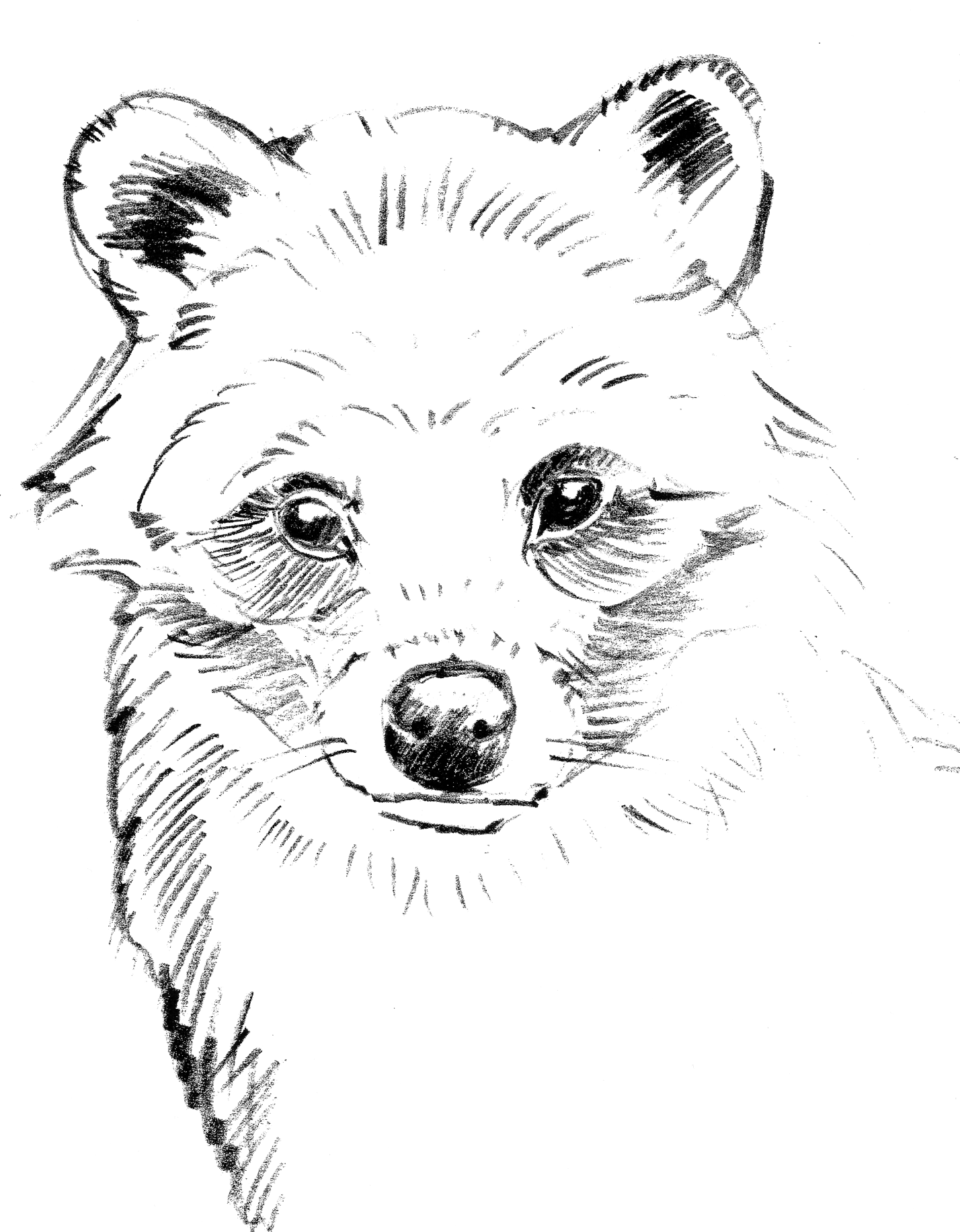 Enok  oder Marderhund  >> Arbeitsblatt 2  																																																																																   aus Osteuropa	.																																																						   					      für Fuchs										      und Dachs.																																																																																			            																																																													Die Welpen									werden Bau gewölft und sind      																															Buchstabensalat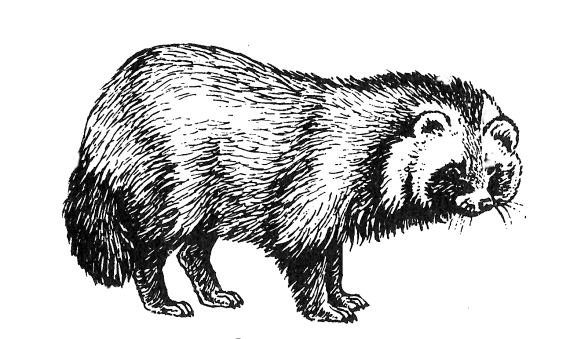 u, r, r, n, m, h, e, d, d, a  WALD, WILD UND WASSEREnok  oder Marderhund  >> Arbeitsblatt 2  >>  Lösung																																																															inwanderer																	   aus Osteuropa	.																																										ahrungskokurrent    	       für Fuchs										       und Dachs.																																																																																			            										   stasien																																																		Die Welpen										werden Bau gewölft und sind      			   Nesthoc																											Buchstabensalatu, r, r, n, m, h, e, d, d,